Knowledge Organiser – Spring 2024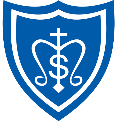            Key Vocabulary                 What do I need to know?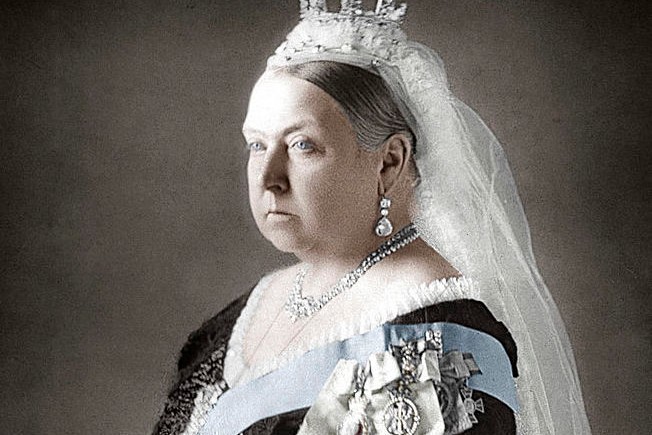 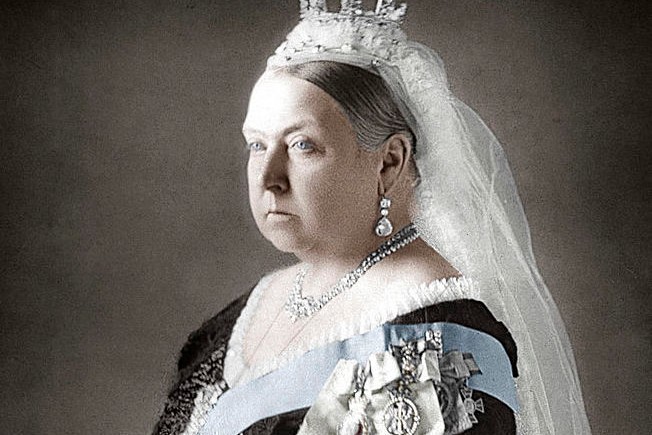 SubjectTopic TitlePhaseHistoryVictorian InnovatorsYear 3/4Key VocabularyDefinitionPrimary sourceMost direct evidence of a time or eventSecondary sourceOffer an interpretation or restatement of primary sourcessocialAbout society or its organizationeconomicAbout how people make and spend moneypoliticalAbout how governments run their countryVictorianPeople/events that lived/happened when Queen Victoria was aliveinventorA person who has invented something